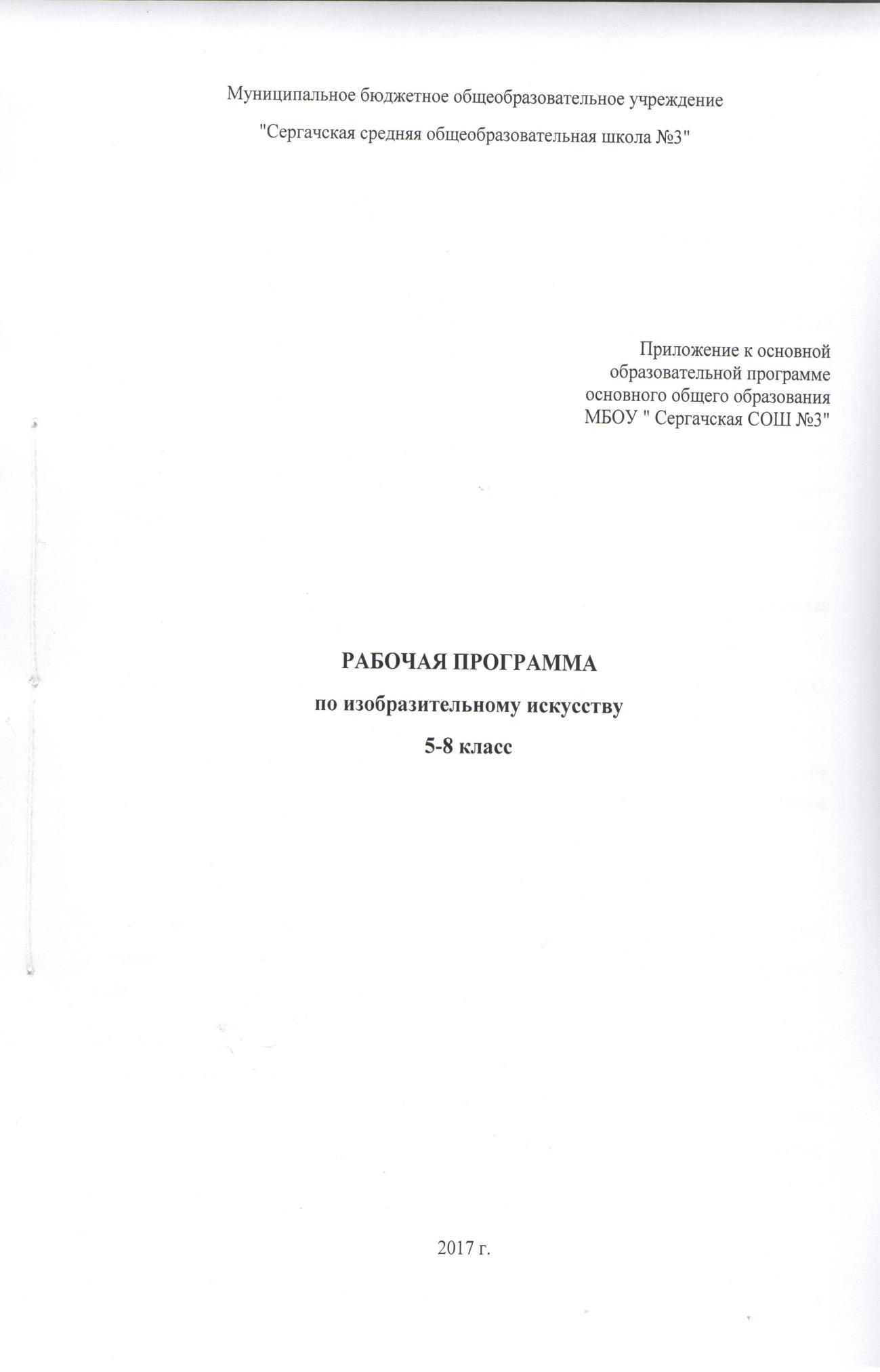 Пояснительная записка            Программа «Изобразительное искусство» для 5-8 классов создана в соответствии с требованиями Федерального государственного образовательного стандарта основного общего образования, Концепции духовно-нравственного развития и воспитания личности гражданина России. Разработана на основе примерных программ по ИЗО «Просвещение» 2016 г., авторской программы Б.М. Неменского «Изобразительное искусство и художественный труд. 1-9 классы».Данная рабочая программа составлена с учетом учебного плана МБОУ "Сергачская СОШ №3» на 2017-2018 учебный год; рассчитана на 35 часов, из расчета 1час в неделю.Учебно-методическое сопровождение:"Изобразительное искусство. Декоративно-прикладное искусство в жизни человека. 5 класс" Н.А. Горяева, О.В. Островская (под ред. Б.М. Неменского); Изд-во Москва "Просвещение" 2016"Изобразительное искусство. Искусство в жизни человека. 6 класс" Л.А. Неменская ( под ред.Б.М. Неменского), Изд-во Москва"Просвещение"2016"Изобразительное искусство. Дизайн и архитектура в жизни человека 7 класс." А.С.пиьтерских, Г.Е. Гуров. Изд-во Москва "Просвещение"2016."Изобразительное искусство. Изобразительное искусство в театре, кино, на телевидении. 8 класс".А.С. Питерских (под ред. Б.М. Неменского). Изд-во Москва "Просвещение" 2016Планируемые результаты освоения учебного курсаЛичностные результаты отражаются в индивидуальных качественных свойствах учащихся, которые они должны приобрести в процессе освоения учебного предмета «Изобразительное искусство»:воспитание российской гражданской идентичности: патриотизма, любви и уважения к Отечеству, чувства гордости за свою Родину, прошлое и настоящее многонационального народа России; осознание своей этнической принадлежности, знание культуры своего народа, своего края, основ культурного наследия народов России и человечества; усвоение гуманистических, традиционных ценностей многонационального российского общества;формирование ответственного отношения к учению, готовности и способности, обучающихся к саморазвитию и самообразованию на основе мотивации к обучению и познанию;. формирование  целостного  мировоззрения,  учитывающего  культурное,  языковое,духовное многообразие современного мира;формирование осознанного, уважительного и доброжелательного отношения к другому человеку, его мнению, мировоззрению, культуре; готовности и способности вести диалог с другими людьми и достигать в нем взаимопонимания;развитие морального сознания и компетентности в решении моральных проблем на основе личностного выбора, формирование нравственных чувств и нравственного поведения,осознанного и ответственного отношения к собственным поступкам;формирование коммуникативной компетентности в общении и сотрудничестве со сверстниками, взрослыми в процессе образовательной, творческой деятельности;осознание значения семьи в жизни человека и общества, принятие ценности семейной жизни, уважительное и заботливое отношение к членам своей семьи;развитие эстетического сознания через освоение художественного наследия народов России и мира, творческой деятельности эстетического характера.Метапредметные результаты характеризуют уровень сформированности универсальных способностей учащихся, проявляющихся в познавательной и практической творческой деятельности.Предметные результаты характеризуют опыт учащихся в художественно-творческой деятельности, который приобретается и закрепляется в процессе освоения учебного предмета:формирование основ художественной культуры обучающихся как части их общей духовной культуры, как особого способа познания жизни и средства организации общения;развитие эстетического, эмоционально-ценностного видения окружающего мира; развитие наблюдательности, способности к сопереживанию, зрительной памяти,ассоциативного мышления, художественного вкуса и творческого воображения;-пространственного мышления как формы эмоционально-ценностного освоения мира, самовыражения и ориентации в художественном и нравственном пространстве культуры;освоение художественной культуры во всем многообразии ее видов, жанров и стилей как материального выражения духовных ценностей, воплощенных в пространственных формах (фольклорное художественное творчество разных народов, классические произведения отечественного и зарубежного искусства, искусство современности);воспитание уважения к истории культуры своего Отечества, выраженной в архитектуре, изобразительном искусстве, в национальных образах предметно-материальной и пространственной среды, в понимании красоты человека;приобретение опыта создания художественного образа в разных видах и жанрах визуально-пространственных искусств: изобразительных (живопись, графика, скульптура), декоративно-прикладных, в архитектуре и дизайне; приобретение опыта работы над визуальным образом в синтетических искусствах (театр и кино);приобретение опыта работы различными художественными материалами и в разных техниках в различных видах визуально-пространственных искусств, в специфических формах художественной деятельности, в том числе базирующихся на ИКТ (цифровая фотография, видеозапись, компьютерная графика, мультипликация и анимация);развитие потребности в общении с произведениями изобразительного искусства, - освоение практических умений и навыков восприятия, интерпретации и оценки произведений искусства; формирование активного отношения к традициям художественной культуры как смысловой, эстетической и личностно-значимой ценности;осознание значения искусства и творчества в личной и культурной самоидентификации личности;развитие  индивидуальных  творческих  способностей  обучающихся,  формированиеустойчивого интереса к творческой деятельности.класс:знать истоки и специфику образного языка декоративно-прикладного искусства;знать особенности уникального крестьянского искусства, семантическое значение традиционных образов, мотивов (древо жизни, конь, птица, солярные знаки);знать несколько народных художественных промыслов России;различать по стилистическим особенностям декоративное искусство разных народов и времен (например, Древнего Египта, Древней Греции, Китая, Западной Европы XVII века);различать по материалу, технике исполнения современные виды декоративно-прикладного искусства (художественное стекло, керамика, ковка, литье, гобелен, батик и т. д.);выявлять   в   произведениях   декоративно-прикладного   искусства   (народного,классического, современного) связь конструктивных, декоративных, изобразительных элементов, а также видеть единство материала, формы и декора;умело пользоваться языком декоративно-прикладного искусства, принципами декоративного обобщения, уметь передавать единство формы и декора (на доступном для данного возраста уровне);выстраивать декоративные, орнаментальные композиции в традиции народного искусства (используя традиционное письмо Гжели, Городца, Хохломы и т. д.) на основе ритмического повтора изобразительных или геометрических элементов;создавать художественно-декоративные объекты предметной среды, объединенные единой стилистикой (предметы быта, мебель, одежда, детали интерьера определенной эпохи);владеть практическими навыками выразительного использования фактуры, цвета, формы, объема, пространства в процессе создания в конкретном материале плоскостных или объемных декоративных композиций;владеть навыком работы в конкретном материале (батик, витраж и т. п.);класс:знать о месте и значении изобразительных искусств в жизни человека и общества;знать о существовании изобразительного искусства во все времена, иметь представления о многообразии образных языков искусства и особенностях видения мира в разные эпохи;понимать взаимосвязь реальной действительности и ее художественного изображения в искусстве, ее претворение в художественный образ;знать основные виды и жанры изобразительного искусства, иметь представление об основных этапах развития портрета, пейзажа и натюрморта в истории искусства;называть имена выдающихся художников и произведения искусства в жанрах портрета, пейзажа и натюрморта в мировом и отечественном искусстве;понимать особенности творчества и значение в отечественной культуре великих русских художников-пейзажистов, мастеров портрета и натюрморта;знать основные средства художественной выразительности в изобразительном искусстве (линия, пятно, тон, цвет, форма, перспектива), особенности ритмической организации изображения;знать разные художественные материалы, художественные техники и их значение в создании художественного образа;пользоваться красками (гуашь и акварель), несколькими графическими материалами (карандаш, тушь), обладать первичными навыками лепки, уметь использовать коллажные техники;видеть конструктивную форму предмета, владеть первичными навыками плоского и объемного изображений предмета и группы предметов; знать общие правила построения головы человека; уметь пользоваться начальными правилами линейной и воздушной перспективы;видеть и использовать в качестве средств выражения соотношения пропорций, характер освещения, цветовые отношения при изображении с натуры, по представлению и по памяти;создавать творческие композиционные работы в разных материалах с натуры, по памяти и по воображению;активно воспринимать произведения искусства и аргументированно анализировать разные уровни своего восприятия, понимать изобразительные метафоры и видеть целостную картину мира, присущую произведению искусства;класс:уметь анализировать произведения архитектурыи дизайна; знать место конструктивных искусств в ряду пластических искусств, их общие начала и специфику;понимать особенности образного языка конструктивных видов искусства, единство функциональногои художественно-образных начал и их социальную роль;знать основные этапы развития и истории архитектуры и дизайна, тенденциисовременного конструктивного искусства;конструировать объемно-пространственные композици, моделировать архитетурно-дизайнерские объекты (в графике и объеме);моделировать в своем творчестве основные этапы художественно-производственного процесса в конструктивных искусствах;работатьс натуры, по памяти и воображению над зарисовкой и проектированием конкретных зданий и вещной среды;конструировать основные объемно-пространственные объекты, реализуя при этом фронтальную, объемную и глубинно-пространственную композицию; использовать в макетных и графических композициях ритм линий, цвета, объемов, статику и динамику тектоники и фактур;владеть навыками формообразования, использования объемов в дизайне и архитектуре (макеты из бумаги, картона и пластилина); создавать композиционные макеты объектов на предметной плоскости и в пространстве;создавать с натуры и по воображению архитектурные образы графическими материалами и др.; работать над эскизом монументального произведения ( витраж, мозаика, роспись, монументальная скульптура); использовать выразительный язык при моделировании архитектурного ансамбля;использовать разнообразные художественные материалы.класс:Освоить азбуку фотографирования;Анализировать фотопроизведение, исходя из принципов художественности; применять критерии художественности; применять критерии художественности, композиционной грамотности в своей съемочной практике;Усвоить принципы построения изображения и пространственно-временного развития и построения видеоряда (раскадровки);Усвоить принципы киномонтажа в создании художественного образа;Осознавать технологическую цепочку производства видеофильма и быть способным на практике реализовать свои знания при работе над простейшими учебными и домашними кино- и видеоработами;Быть готовыми к аргументированному подходу при анализе современных явлений в искусствах кино, телевидения, видео.Критерии оценивания детских работ по изобразительному искусству следующие:Оценка "5" - работа выполнена в соответствии вышеназванным требованиям, в ней раскрыта поставленная проблема, сформулированы выводы, имеющие теоретическую и,– или практическую направленность для современного общества.Оценка "4" - работа выполнена в соответствии вышеназванным требованиям, в ней раскрыта поставленная проблема, однако, выводы сформулированы не четко, не достаточно раскрыто теоретическое и, – или практическое значение выполненной работы.Оценка "3"- работа выполнена в соответствии вышеназванным требованиям, в ней не достаточно четко сформулирована проблема, выводы сформулированы не четко, не достаточно раскрыто ее теоретическое и, – или практическое значение.Оценка "2"- работа не выполнена в соответствии с вышеназванными требованиями.Содержание курса «Изобразительное искусство»Тема 5 класса — «Декоративно-прикладное искусство в жизни человека» — посвящена изучению группы декоративных искусств, в которых сильна связь с фольклором, с народными корнями искусства. Здесь в наибольшей степени раскрывается свойственный детству наивно-декоративный язык изображения, игровая атмосфера, присущая как народным формам, так и декоративным функциям искусства в современной жизни. При изучении темы этого года необходим акцент на местные художественные традиции и конкретные промыслы.Тема №1 Древние корни народного искусства (8часов)Древние образы в народном искусстве.Убранство русской избы.Внутренний мир русской избы.Конструкция и декор предметов народного быта.Русская народная вышивка.Народный праздничный костюм.Народные праздничные обряды.Тема №2 Связь времен в народном искусстве (8 часов)Древние образы в современных народных игрушках.Искусство Гжели.     Городецкая роспись.Хохлома.Жостово. Роспись по металлу.Щепа. Роспись по лубу и дереву. Тиснение и резьба по бересте.Роль народных художественных промыслов в современной жизни.Тема №3 Декор — человек, общество, время (10 часов)Зачем людям украшения.Роль декоративного искусства в жизни древнего общества.Одежда «говорит» о человеке.О чём рассказывают гербы и эмблемы.Роль декоративного искусства в жизни человека и общества.Тема №4 Декоративное искусство в современном мире (9 часов)Современное выставочное искусство.Ты сам – мастер.Тема 6 класса— «Изобразительное искусство в жизни человека»(35 ч.) — посвящена изучению собственно изобразительного искусства. У учащихся формируются основы грамотности художественного изображения (рисунок и живопись), понимание основ изобразительного языка. Изучая язык искусства, ребенок сталкивается с его бесконечной изменчивостью в истории искусства. Изучая изменения языка искусства, изменения как будто бы внешние, он на самом деле проникает в сложные духовные процессы, происходящие в обществе и культуре.Тема №1 Виды изобразительного искусства и основы образного языка (8 часов)Изобразительное искусство. Семья пространственных искусств.Художественные материалы.Рисунок — основа изобразительного творчества.Линия и ее выразительные возможности. Ритм линий.Пятно как средство выражения. Ритм пятен.Цвет. Основы цветоведения.Цвет в произведениях живописи.Объемные изображения в скульптуре.Основы языка изображения (обобщение темы)Тема №2 Мир наших вещей. Натюрморт (8 часов)Реальность и фантазия в творчестве художника.Изображение предметного мира — натюрморт.Понятие формы. Многообразие форм окружающего мира.Изображение объема на плоскости и линейная перспектива.Освещение. Свет и тень.Натюрморт в графике.Цвет в натюрморте.Выразительные возможности натюрморта (обобщение темы)Тема №3 Вглядываясь в человека. Портрет (12 часов)Образ человека — главная тема искусства.Конструкция головы человека и ее основные пропорции.Изображение головы человека в пространстве.Портрет в скульптуре.Графический портретный рисунок.Сатирические образы человека.Образные возможности освещения в портрете.Роль цвета в портрете.Великие портретисты прошлого.Портрет в изобразительном искусстве XX века.Тема №4 Человек и пространство. Пейзаж (7 часов)Жанры в изобразительном искусстве.Изображение пространства.Правила построения перспективы. Воздушная перспектива.Пейзаж — большой мир.Пейзаж настроения. Природа и художник.Пейзаж в русской живописи..Пейзаж в графике.Городской пейзаж.Выразительные возможности изобразительного искусства. Язык и смысл 9обобщение темы).Тема 7 класса— «Дизайн и архитектура в жизни человека»(35 ч.) Возникновение архитектуры и дизайна на разных этапах общественного развития. Дизайн и архитектура как создатели «второй природы», рукотворной среды нашего обитания. Единство целесообразности и красоты, функционального и художественного. Композиция как основа реализации замысла в любой творческой деятельности. Плоскостная композиция в дизайне. Элементы композиции в графическом дизайне: пятно, линия, цвет, буква, текст и изображение. Основные композиционные приемы: поиск уравновешенности (симметрия и асимметрия, динамическое равновесие), динамика и статика, ритм, цветовая гармония. Разнообразные формы графического дизайна, его художественно -композиционные, визуально-психологические и социальные аспекты.Тема №1 Художник – дизайн – архитектура. Искусство композиции – основа дизайна и архитектуры (8 часов)Основы композиции в конструктивных искусствах.Гармония, контраст и эмоциональная выразительность плоскостной композиции, или«Внесём порядок в хаос!»Прямые линии и организация пространства.Цвет – элемент композиционного творчества.Свободные формы: линии и тоновые пятна.Буква – строка – текст. Искусство шрифта.Когда текст и изображение вместе. Композиционные основы макетирования в графическом дизайне.бескрайнем море книг и журналов. Многообразие форм графического дизайна.Тема №2 В мире вещей и зданий. Художественный язык конструктивных искусств (8 часов)Объект и пространство. От плоскостного изображения к объёмному макету.Взаимосвязь объектов в архитектурном макете.Конструкция: часть и целое.Здание как сочетание различных объёмов. Понятие модуля.Важнейшие архитектурные элементы здания.Красота и целесообразность.Вещь как сочетание объёмов и образ времени.Форма и материал.Цвет в архитектуре и дизайне. Роль цвета в формотворчестве.Тема №3 Город и человек. Социальное значение дизайна и архитектуры в жизни человека (12 часов)Город сквозь времена и страны. Образы материальной культуры прошлогоГород сегодня и завтра. Пути развития современной архитектуры и дизайна.Живое пространство города. Город, микрорайон, улица.Вещь в городе и дома. Городской дизайн.Интерьер и вещь в доме. Дизайн пространственно-вещной среды интерьера.Природа и архитектура. Организация архитектурно-ландшафтного пространства.Ты – архитектор! Замысел архитектурного проекта и его осуществление.Тема №4 Человек в зеркале дизайна и архитектуры. Образ жизни и индивидуальное проектирование (7 часов)Мой дом – мой образ жизни. Скажи мне, как ты живешь, и я скажу, какой у тебя дом.Интерьер, который мы создаём.Пугало в огороде, или … под шепот фонтанных струй.Мода, культура и тыКомпозиционно-конструктивные принципы дизайна одежды.Встречают по одёжке.Автопортрет на каждый день.Моделируя себя – моделируешь мир (обобщение темы).Тема 8 класса- «Изобразительное искусство в театре, кино, на телевидении» (35 часов)Тема №1 Художник и искусство театра. Роль изображения в синтетических искусствах (8 часов)Искусство зримых образов. Изображение в театре и кино.Правда и магия театра. Театральное искусство и художник.Безграничное пространство сцены. Сценография- особый вид художественного творчества. Сценография- искусство и производство.Тайны актерского перевоплощения. Костюм, грим и маска, или магическое «если бы».. Привет от Карабаса- Барабаса. Художник в театре кукол.Третий звонок.Спектакль- от замысла к воплощению.Тема №2 Эстафета искусств: от рисунка к фотографии. Эволюция изобразительных искусств и технологий ( 8 часов)Фотография- взгляд, сохраненный навсегда. Фотография-новое изображение реальности.Грамота фотокомпозиции и съемки. Основа операторского мастерства: умение видеть и выбирать.Фотография- искусство светописи. Вещь: цвет и фактура.«На фоне Пушкина снимается семейство» Искусство фотопейзажа и интерьера.Человек на фотографии. Операторское мастерство фотопортрета.Событие в кадре. Искусство фоторепортажа.Фотография и компьютер. Документ или фальсификация: факт и его компьютерная трактовка.Тема №3 Фильм- творец и зритель. Что мы знаем об искусстве кино?( 12 часов)Многоголосый язык экрана. Синтетическая природа фильма и монтаж. Пространство и время в кино.Художник-режиссер-оператор. Художественное творчество в игровом фильме.От «большого» экрана к твоему видео. Азбука киноязыка.Фильм-«рассказ в картинках».Воплощение замысла.Чудо движения: увидеть и снять.Бесконечный мир кинематографа. Искусство анимации, или Когда художник больше, чем художник.Живые рисунки на твоем компьютере.Тема №4 Телевидение — пространства культуры? Экран- искусство- зрительМир на экране: здесь и сейчас. Информационная и художественная природа телевизионного изображения.Телевидение и документальное кино. Телевизионная документалистика: от видеосюжета до телерепортажа и очерка.Жизнь врасплох, или Киноглаз. Кинонаблюдение-основа документального видеотворчества.Видеоэтюд в пейзаже и портрете.Видеосюжетв репортаже, очерке, интервью.Телевидение, видео, Интернет… Что дальше? Современные формы экранного языка.царстве кривых зеркал или Вечные истины искусства. Роль визуально-зрелищных искусств в жизни человека и общества.Искусство-зритель-современность.Тематическое планирование  (5 класс)Итого: 35ч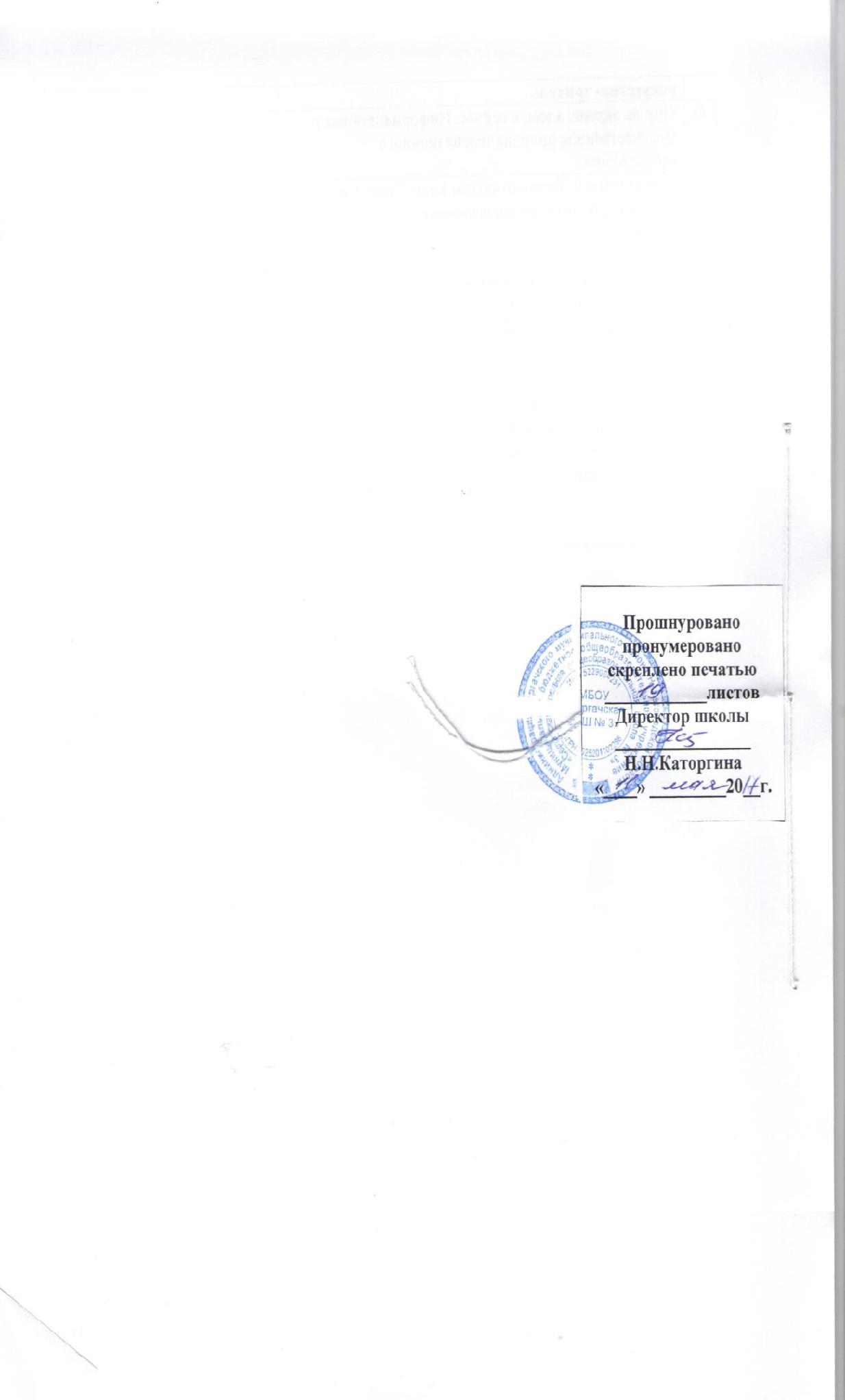 №ТемаКоличество часов1«Древние корни народного искусства»1Тема «Древние образы в народном искусстве».2Убранство русской избы.23Внутренний мир русской избы.14Конструкция, декор предметов народного быта.15Русская народная вышивка.16Народный праздничный костюм.17Народные праздничные обряды.18 «Связь времен в народном искусстве»2Древние образы в современных народных игрушках.9Искусство Гжели.110Городецкая роспись.111Хохлома.112Жостово. Роспись по металлу.113Щепа. Роспись по лубу и дереву. Тиснение и резьба1по бересте.14Роль народных художественных промыслов в1современной жизни.15«Декор – человек, общество, время»1Зачем людям украшения.16Украшения в жизни древнего общества.117Декоративное искусство Древней Греции.118Украшения в жизни древних обществ. Греческая1вазопись.19Одежда «говорит» о человеке.1Декоративно-прикладное искусство Древнего Китая.20Декоративно-прикладное искусство Западной2Европы 17 века (эпоха барокко).21О чем рассказывают гербы и эмблемы.222Роль декоративного искусства в жизни человека и1общества.23«Декоративное искусство в современном мире»2Современное выставочное искусство.24Ты – сам мастер декоративно-прикладного2искусства. Современное повседневное ивыставочное декоративное искусство. Витраж.25Древние образы в современном декоративном2искусстве.26Создание декоративной композиции.227Промежуточная аттестация1Итого: 35 часовИтого: 35 часовИтого: 35 часовТематическое планирование (6 класс)Тематическое планирование (6 класс)Тематическое планирование (6 класс)№ТемаТемаКоличество часов1Виды изобразительного искусства и основы ихВиды изобразительного искусства и основы их1образного языкаобразного языкаИзобразительное искусство. СемьИзобразительное искусство. Семьпространственных  искусств.пространственных  искусств.2Художественные материалы.Художественные материалы.13Рисунок-основа изобразительного творчества.Рисунок-основа изобразительного творчества.13Линия и ее выразительные возможности. РитмЛиния и ее выразительные возможности. Ритм1линий.линий.4Пятно как средство выражения. Ритм пятен.Пятно как средство выражения. Ритм пятен.15Цвет. Основы цветоведения.Цвет. Основы цветоведения.16Цвет в произведениях живописи.Цвет в произведениях живописи.17Объемные изображения в скульптуре.Объемные изображения в скульптуре.18Основы языка изображения. (обобщение темы)Основы языка изображения. (обобщение темы)19Мир наших вещей. Натюрморт.Мир наших вещей. Натюрморт.1Реальность и фантазия в творчестве художника.Реальность и фантазия в творчестве художника.10Изображение предметного мира – натюрморт.Изображение предметного мира – натюрморт.111Понятие формы. Многообразие форм окружающегоПонятие формы. Многообразие форм окружающего1мира.мира.12Изображение объема на плоскости и линейнаяИзображение объема на плоскости и линейная1перспективаперспектива13Освещение. Свет и тень.Освещение. Свет и тень.114Натюрморт в графике.Натюрморт в графике.115Цвет в натюрморте.Цвет в натюрморте.116Выразительные возможности натюрмортаВыразительные возможности натюрморта1(обобщение темы)(обобщение темы)17Вглядываясь в человека. ПортретВглядываясь в человека. Портрет1Образ человека – главная тема в искусстве.Образ человека – главная тема в искусстве.18Конструкция головы человека и ее основныеКонструкция головы человека и ее основные1пропорции.пропорции.19Изображение головы человека в пространстве.Изображение головы человека в пространстве.120Портрет в скульптуреПортрет в скульптуре121Графический портретный рисунокГрафический портретный рисунок122Сатирические образы человекаСатирические образы человека123Образные возможности освещения в портретеОбразные возможности освещения в портрете124Роль цвета в портретеРоль цвета в портрете125Великие портретисты прошлого.Великие портретисты прошлого.126Портрет в изобразительном искусстве XX века.Портрет в изобразительном искусстве XX века.127Человек и пространство в изобразительномЧеловек и пространство в изобразительном1искусствеискусствеЖанры в изобразительном искусстве.Жанры в изобразительном искусстве.28Изображение пространства.Изображение пространства.129Правила построения перспективы. ВоздушнаяПравила построения перспективы. Воздушная1перспектива.перспектива.30Пейзаж – большой мир.Пейзаж – большой мир.131Пейзаж-настроение. Природа и художникПейзаж-настроение. Природа и художник132Пейзаж в русской живописи.Пейзаж в русской живописи.133.Пейзаж в графике.Пейзаж в графике.134Городской пейзаж.Выразительные возможности изобразительного искусства. Язык и смыслГородской пейзаж.Выразительные возможности изобразительного искусства. Язык и смысл135Промежуточная аттестацияПромежуточная аттестация135Промежуточная аттестацияПромежуточная аттестацияИтого 35 часов.Итого 35 часов.Тематическое планирование (7 класс)Тематическое планирование (7 класс)Тематическое планирование (7 класс)№ТемаКоличество часовХудожник – дизайн – архитектура. Искусствокомпозиции – основа дизайна и архитектуры1Основы композиции в конструктивных искусствах.1Гармония, контраст и эмоциональнаявыразительность плоскостной композиции, или«Внесём порядок в хаос!»2Прямые линии и организация пространства.14Цвет – элемент композиционного творчества.15Свободные формы: линии и тоновые пятна.Свободные формы: линии и тоновые пятна.116Буква – строка – текст. Искусство шрифта.Буква – строка – текст. Искусство шрифта.117Когда текст и изображение вместе. КомпозиционныеКогда текст и изображение вместе. Композиционные11основы макетирования в графическом дизайне.основы макетирования в графическом дизайне.8В бескрайнем море книг и журналов. МногообразиеВ бескрайнем море книг и журналов. Многообразие11форм графического дизайна.форм графического дизайна.В мире вещей и зданий. Художественный языкВ мире вещей и зданий. Художественный языкконструктивных искусствконструктивных искусств9Объект и пространство. От плоскостногоОбъект и пространство. От плоскостного11изображения к объёмному макету.изображения к объёмному макету.10Взаимосвязь объектов в архитектурном макете.Взаимосвязь объектов в архитектурном макете.1112Конструкция: часть и целое. Здание как сочетаниеКонструкция: часть и целое. Здание как сочетание22различных объёмов. Понятие модуля.различных объёмов. Понятие модуля.13Важнейшие архитектурные элементы здания.Важнейшие архитектурные элементы здания.1114Красота и целесообразность. Вещь как сочетаниеКрасота и целесообразность. Вещь как сочетание11объёмов и образ времени.объёмов и образ времени.15Форма и материал.Форма и материал.1116Цвет в архитектуре и дизайне. Роль цвета вЦвет в архитектуре и дизайне. Роль цвета в11формотворчестве.формотворчестве.Город и человек. Социальное значение дизайна иГород и человек. Социальное значение дизайна иархитектуры в жизни человекаархитектуры в жизни человека17Город сквозь времена и страны. Образы материальнойГород сквозь времена и страны. Образы материальной11культуры прошлого.культуры прошлого.18Город сегодня и завтра. Пути развития современнойГород сегодня и завтра. Пути развития современной22архитектуры и дизайна.архитектуры и дизайна.19Живое пространство города. Город, микрорайон,Живое пространство города. Город, микрорайон,22улица.улица.20Вещь в городе и дома. Городской дизайн.Вещь в городе и дома. Городской дизайн.2221Интерьер и вещь в доме. Дизайн пространственно-Интерьер и вещь в доме. Дизайн пространственно-11вещной среды интерьера.вещной среды интерьера.22Природа и архитектура. Организация архитектурно-Природа и архитектура. Организация архитектурно-22ландшафтного пространства.ландшафтного пространства.23Ты – архитектор! Замысел архитектурного проекта иТы – архитектор! Замысел архитектурного проекта и22его осуществление.его осуществление.Человек в зеркале дизайна и архитектуры. ОбразЧеловек в зеркале дизайна и архитектуры. Образжизни и индивидуальное проектированиежизни и индивидуальное проектирование24Мой дом – мой образ жизни. Скажи мне, как тыМой дом – мой образ жизни. Скажи мне, как ты11живешь, и я скажу, какой у тебя дом.живешь, и я скажу, какой у тебя дом.25Интерьер, который мы создаём.Интерьер, который мы создаём.1126Пугало в огороде, или … под шепот фонтанныхПугало в огороде, или … под шепот фонтанных11струй.струй.27Мода, культура и ты Композиционно-Мода, культура и ты Композиционно-11конструктивные принципы дизайна одеждыконструктивные принципы дизайна одежды29Встречают по одёжке.Встречают по одёжке.1130Автопортрет на каждый день.Автопортрет на каждый день.1131Моделируя себя – моделируешь мир (обобщениеМоделируя себя – моделируешь мир (обобщение11темы).темы).32Промежуточная аттестацияПромежуточная аттестация11Итого:35Итого:35Тематическое планирование (8 класс)Тематическое планирование (8 класс)Тематическое планирование (8 класс)Тематическое планирование (8 класс)№ТемаТемаКоличество часовКоличество часовХудожник и искусство театра. Роль изображения вХудожник и искусство театра. Роль изображения всинтетических искусствахсинтетических искусствах1Искусство зримых образов. Изображение в театре иИскусство зримых образов. Изображение в театре и11кино.кино.2Правда и магия театра. Театральное искусство иПравда и магия театра. Театральное искусство и22художник.художник.4Безграничное пространство сцены. Сценография-Безграничное пространство сцены. Сценография-11особый вид художественного творчества.особый вид художественного творчества.Сценография- искусство и производство.Сценография- искусство и производство.5Тайны актерского перевоплощения. Костюм, грим иТайны актерского перевоплощения. Костюм, грим и11маска, или магическое «если бы».маска, или магическое «если бы».6Привет от Карабаса- Барабаса. Художник в театреПривет от Карабаса- Барабаса. Художник в театре22кукол.кукол.7Третий звонок.Спектакль- от замысла кТретий звонок.Спектакль- от замысла к11воплощению.воплощению.Эстафета искусств: от рисунка к фотографии.Эстафета искусств: от рисунка к фотографии.Эволюция изобразительных искусств иЭволюция изобразительных искусств итехнологийтехнологий8Фотография- взгляд, сохраненный навсегда.Фотография- взгляд, сохраненный навсегда.22Фотография-новое изображение реальности.Фотография-новое изображение реальности.9Грамота фотокомпозиции и съемки. ОсноваГрамота фотокомпозиции и съемки. Основа11операторского мастерства: умение видеть иоператорского мастерства: умение видеть ивыбирать.выбирать.10Фотография- искусство светописи. Вещь: цвет иФотография- искусство светописи. Вещь: цвет и11фактура.фактура.11«На фоне Пушкина снимается семейство»«На фоне Пушкина снимается семейство»11Искусство фотопейзажа и интерьера.Искусство фотопейзажа и интерьера.12Человек на фотографии. Операторское мастерствоЧеловек на фотографии. Операторское мастерство11фотопортрета.фотопортрета.13Событие в кадре. Искусство фоторепортажа.Событие в кадре. Искусство фоторепортажа.1114Фотография и компьютер. Документ илиФотография и компьютер. Документ или11фальсификация: факт и его компьютернаяфальсификация: факт и его компьютернаятрактовка.трактовка.1717Фильм- творец и зритель. Что мы знаем об искусствеФильм- творец и зритель. Что мы знаем об искусствекино?кино?15Многоголосый язык экрана. Синтетическая природаМногоголосый язык экрана. Синтетическая природа11фильма и монтаж. Пространство и время в кино.фильма и монтаж. Пространство и время в кино.16Художник-режиссер-оператор. ХудожественноеХудожник-режиссер-оператор. Художественное11творчество в игровом фильме.творчество в игровом фильме.17От «большого» экрана к твоему видео. АзбукаОт «большого» экрана к твоему видео. Азбука22киноязыка.киноязыка.18Фильм- «рассказ в картинках».Фильм- «рассказ в картинках».2219Воплощение замысла.Воплощение замысла.2220Чудо движения: увидеть и снять.Чудо движения: увидеть и снять.1121Бесконечный мир кинематографа. ИскусствоБесконечный мир кинематографа. Искусство22анимации, или, когда художник больше, чеманимации, или, когда художник больше, чемхудожник.художник.22Живые рисунки на твоем компьютере.Живые рисунки на твоем компьютере.11Телевидение — пространства культуры? Экран-Телевидение — пространства культуры? Экран-искусство- зрительискусство- зритель23Мир на экране: здесь и сейчас. Информационная иМир на экране: здесь и сейчас. Информационная и11художественная природа телевизионногохудожественная природа телевизионногоизображения.изображения.24Телевидение и документальное кино.Телевидение и документальное кино.11Телевизионная документалистика: от видеосюжетаТелевизионная документалистика: от видеосюжетадо телерепортажа и очерка.до телерепортажа и очерка.25Жизнь врасплох, или Киноглаз. Кинонаблюдение-Жизнь врасплох, или Киноглаз. Кинонаблюдение-11основа документального видеотворчества.основа документального видеотворчества.26Видеоэтюд в пейзаже и портрете.Видеоэтюд в пейзаже и портрете.1127Видеосюжет в репортаже, очерке, интервью.Видеосюжет в репортаже, очерке, интервью.1128Телевидение, видео, Интернет… Что дальше?Телевидение, видео, Интернет… Что дальше?11Современные формы экранного языка.Современные формы экранного языка.29В царстве кривых зеркал или Вечные истиныВ царстве кривых зеркал или Вечные истины11искусства. Роль визуально-зрелищных искусств вискусства. Роль визуально-зрелищных искусств вжизни человека и общества.жизни человека и общества.30Искусство-зритель-современность.Искусство-зритель-современность.1131Промежуточная аттестацияПромежуточная аттестация11